Nr sprawy: OR-D-III.272.139.2023.AS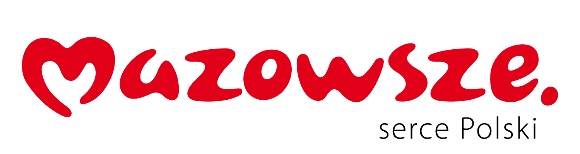 Załącznik nr 3 do specyfikacji warunków zamówieniaUmowa nr W/UMWM-UU/UM/OR/        /2023		Dot. postępowania nr _____________________Umowa na świadczenie usług zdrowotnych w zakresie medycyny pracy dla pracowników Urzędu Marszałkowskiego Województwa Mazowieckiego w Warszawie 
(zwana dalej „Umową”)zawarta w Warszawie pomiędzy: Województwem Mazowieckim - Urzędem Marszałkowskim Województwa Mazowieckiego w Warszawie z siedzibą przy ulicy Jagiellońskiej 26, 03-719 Warszawa, NIP:113-245-39-40, reprezentowanym przez: _____________na podstawie upoważnienia _____________zwanym w dalszej części Umowy „Zamawiającym”,a_________________________ (dane identyfikacyjne Wykonawcy), zwanym dalszej części Umowy „Wykonawcą”, reprezentowanym przez: _____________ zgodnie z _____ stanowiącym załącznik nr 1 do Umowy, zaś wspólnie dalej zwanymi „Stronami”.Strony zawierają Umowę w związku z art. 12 ustawy z dnia 27 czerwca 1997 r. o służbie medycyny pracy (t.j. Dz. U. z 2022 r. poz. 437) oraz rozporządzeniem Ministra Zdrowia i Opieki Społecznej z dnia 30 maja 1996 r. w sprawie przeprowadzenia badań lekarskich pracowników, zakresu profilaktycznej opieki zdrowotnej nad pracownikami oraz orzeczeń lekarskich wydawanych do celów przewidzianych w Kodeksie pracy (t.j. Dz. U. z 2023 r. poz. 607) - zwanego dalej „Rozporządzeniem MZiOS w sprawie przeprowadzania badań lekarskich”. Strony zawierają Umowę w ramach zamówienia publicznego udzielonego zgodnie z przepisami ustawy z dnia 11 września 2019 r. Prawo zamówień publicznych (t.j. Dz. U. z 2023 r., poz. 1605 z późn. zm.) – zw. dalej jako: „PZP”, o następującej treści.§ 1 Przedmiot UmowyZamawiający zleca, a Wykonawca zobowiązuje się do świadczenia usług medycznych profilaktycznej opieki zdrowotnej w zakresie medycyny pracy dla pracowników Urzędu Marszałkowskiego Województwa Mazowieckiego w Warszawie, do których zapewnienia Zamawiający obowiązany jest na podstawie ustawy z dnia 26 czerwca 1974 r. Kodeks pracy (t.j. Dz. U. z 2023 r. poz. 1465) – zw. dalej „Kodeks Pracy”, ustawy z dnia 27 czerwca 1997 r. o służbie medycyny pracy (t.j. Dz. U. z 2022 r. poz. 437), Rozporządzenia MZiOS w sprawie przeprowadzania badań lekarskich oraz w zakresie określonym m.in. w: Rozporządzeniu Ministra Zdrowia z dnia 5 grudnia 2022 r. w sprawie badań lekarskich osób ubiegających się o uprawnienia do kierowania pojazdami i kierowców (tj. Dz.U. z 2022 r, poz. 2503 z późn. zm.), Rozporządzeniu Ministra Zdrowia z dnia 8 lipca 2014 r. w sprawie badań psychologicznych osób ubiegających się o uprawnienia do kierowania pojazdami, kierowców oraz osób wykonujących pracę na stanowisku kierowcy (Dz.U. z 2022 r, poz. 165 z późn. zm.), Rozporządzeniu Ministra Pracy i Polityki Społecznej z dnia 1 grudnia 1998 r. w sprawie bezpieczeństwa i higieny pracy na stanowiskach wyposażonych w monitory ekranowe (Dz.U. z 1998 r, Nr 148, poz. 973), Rozporządzeniu Ministra Zdrowia z dnia 3 marca 2006 r. w sprawie sposobu i trybu wydawania zaświadczenia lekarskiego stwierdzającego przeciwwskazania zdrowotne do wykonywania dotychczasowej pracy przez pracownice w ciąży lub karmiącą dziecko piersią (Dz.U. z 2006 r., Nr 42, poz. 292), Rozporządzeniu Rady Ministrów z dnia 3 kwietnia 2017 r. w sprawie wykazu prac uciążliwych, niebezpiecznych lub szkodliwych dla zdrowia kobiet w ciąży i kobiet karmiących dziecko piersią (Dz.U. z 2017 r, poz. 796), zw. dalej „Świadczenia zdrowotne”, które obejmują w szczególności:wykonywanie profilaktycznych badań lekarskich wstępnych, okresowych, kontrolnych, badań lekarskich do celów sanitarno-epidemiologicznych i diagnostycznych oraz konsultacji specjalistycznych dla pracowników, praktykantów i kandydatów do pracy w Urzędzie Marszałkowskim Województwa Mazowieckiego w Warszawie – zw. dalej „Pracownikami Zamawiającego”, w tym pracowników zajmujących stanowiska kierownicze, decyzyjne i związane z odpowiedzialnością,wykonywanie badań kierowców, osób kierujących pojazdem służbowym w ramach obowiązków służbowych, od których wymagane jest prawo jazdy kat. B, na zasadach określonych w ustawie z dnia 5 stycznia 2011 r. o kierujących pojazdami (t.j. Dz.U. z 2023 poz. 622 z późn. zm.) oraz przepisach wykonawczych do ustawy, udział przedstawiciela (uprawnionego lekarza) Wykonawcy w komisji bezpieczeństwa i higieny pracy działającej u Zamawiającego (zw. dalej: „Komisja BHP”) odbywającej się w lokalizacjach wskazanych w załączniku nr 9 do niniejszej Umowy,orzecznictwo lekarskie do celów przewidzianych w Kodeksie pracy i w przepisach wydawanych na jego podstawie, zgodnie z Rozporządzeniem MZiOS w sprawie przeprowadzania badań lekarskich,ocenę możliwości wykonywania pracy uwzględniając stan zdrowia i zagrożenia występujące w miejscu pracy,prowadzenie czynnego poradnictwa w stosunku do chorych na choroby zawodowe lub inne choroby związane z pracą,przeprowadzenia pozostałych badań wyszczególnionych w ofercie złożonej przez Wykonawcę, która stanowi załącznik nr 2 do niniejszej Umowy,zw. dalej „Przedmiotem Umowy”.Szczegółowy wykaz Świadczeń zdrowotnych realizowanych na podstawie niniejszej Umowy tj. zakres procedur medycznych oraz badań laboratoryjnych oraz ich cennik określa załącznik numer 3 do niniejszej Umowy.§ 2 Termin realizacji UmowyNiniejsza Umowa jest zawarta na okres 12 miesięcy, tj. od dnia ___________ do dnia _____________.§ 3 Zobowiązania Stron i warunki realizacji UmowyWykonawca oświadcza, że posiada wymagane prawem uprawnienia do realizacji Przedmiotu niniejszej Umowy oraz jest wpisany do Rejestru Podmiotów Wykonujących Działalność Leczniczą, utworzonego na podstawie ustawy z dnia 15 kwietnia 2011 o działalności leczniczej (t.j. Dz. U. z 2023 r. poz. 991 z późn. zm.) i rozporządzenia Ministra Zdrowia z dnia 29 marca 2019 r. w sprawie szczegółowego zakresu danych objętych wpisem do rejestru podmiotów wykonujących działalność leczniczą oraz szczegółowego trybu postępowania w sprawach dokonywania wpisów, zmian w rejestrze oraz wykreśleń z tego rejestru (Dz. U. poz. 605), a osoby realizujące w jego imieniu Umowę posiadają odpowiednie kwalifikacje i uprawnienia, niezbędne do należytego wykonania przedmiotu Umowy.Świadczenia zdrowotne dla Pracowników Zamawiającego wykonywane będą przez Wykonawcę w placówce medycznej prowadzonej przez Wykonawcę w granicach administracyjnych miasta _____________ przy ulicy___________________ (dokładny adres) zw. dalej „Poradnią”, na podstawie pisemnych skierowań wystawionych przez Zamawiającego zgodnie z Rozporządzeniem MZiOS w sprawie przeprowadzania badań lekarskich, na formularzu, który stanowi załącznik nr 4 do niniejszej Umowy.Pomieszczenia w Poradni, w których Wykonawca będzie świadczył Przedmiot Umowy (w szczególności laboratorium, pracownia psychologiczna, pracownia badań USG, EKG zw. dalej Gabinetami) muszą spełniać standardowe wymagania określone w Rozporządzeniu Ministra Zdrowia z dnia 26 marca 2019 r. w sprawie szczegółowych wymagań, jakim powinny odpowiadać pomieszczenia i urządzenia podmiotu wykonującego działalność leczniczą (t.j. Dz. U. z 2022 r. poz. 402). W skierowaniu, o którym mowa w ust. 2 Zamawiający poda informacje o występowaniu czynników szkodliwych wraz z pomiarami tych czynników i/lub warunków uciążliwych dla zdrowia w środowisku pracy.Rejestracja Pracowników Zamawiającego nastąpi przez rejestrację telefoniczną lub osobistą, zgodnie z załącznikiem nr 5 do niniejszej Umowy. Wykonawca zobowiązany jest do zrealizowania usług określonych w Przedmiocie Umowy i wystawienia orzeczenia w możliwie najkrótszym czasie, nie dłużej jednak niż w terminie do ___ dni roboczych od dnia, w którym Pracownik Zamawiającego zgłosił Wykonawcy potrzebę wykonania badań, z zastrzeżeniem, że badania laboratoryjne, badania EKG, badania okulistyczne i badanie lekarza medycyny pracy winny być wykonane w ciągu jednego dnia roboczego oraz wykonane na terenie Poradni Wykonawcy (tzn. wszystkie ww. badania powinny być wykonane w tej samej placówce). W przypadku konieczności wykonania badań dodatkowych, zleconych przez lekarza medycyny pracy, okres ten może wynosić maksymalnie do ___ dni roboczych od dnia zgłoszenia Wykonawcy konieczności przebadania Pracownika Zamawiającego.Wykonywanie badań określonych w Przedmiocie Umowy będzie odbywało się w dni robocze od poniedziałku do piątku, od godziny ____ do godziny _____.Wykonawca ma obowiązek prowadzić dokumentację medyczną osób objętych badaniami stosownie do obowiązujących przepisów prawa m.in. ww. Rozporządzenia MZiOS w sprawie przeprowadzania badań lekarskich. Wykonawca zobowiązany jest do przekazania po zakończeniu Umowy dokumentacji medycznej jednostce służby medycyny pracy wskazanej przez Zamawiającego zgodnie z Rozporządzeniem Ministra Zdrowia z dnia 29 lipca 2010 r. w sprawie rodzajów dokumentacji medycznej służby medycyny pracy, sposobu jej prowadzenia i przechowywania oraz wzorów stosowanych dokumentów (Dz.U. 2010 r. nr. 149 poz. 1002).Orzeczenia lekarskie w dwóch egzemplarzach - po zakończeniu badań - Wykonawca przekazuje bezpośrednio badanemu pracownikowi celem przedłożenia jednego z egzemplarzy Zamawiającemu. W przypadku uzyskania przez poddawanego badaniom pracownika orzeczenia lekarskiego stwierdzającego niezdolność do pracy bądź istnienie przeciwwskazań do jej wykonywania Wykonawca zobowiązany jest niezwłocznie do skutecznego poinformowania o zaistniałym fakcie Zamawiającego, a także zobowiązany jest jeden egzemplarz takiego orzeczenia przesłać do Zamawiającego bezpośrednio listem poleconym za potwierdzeniem odbioru.Strony ustalają, że powiadomienie Wykonawcy o udziale lekarza w Komisji BHP, o której mowa § 1 ust. 1 pkt 3 nastąpi drogą telefoniczną, pisemną lub elektroniczną na adres wskazany w § 14 ust. 1, nie później niż na pięć dni roboczych przed planowaną Komisją BHP. Zamawiający ma obowiązek umożliwić dokonania przeglądu stanowisk pracy w celu dokonania oceny warunków pracy oraz udostępnić dokumentację wyników kontroli warunków pracy, w części odnoszącej się do ochrony zdrowia.Szczegółowy zakres i częstotliwość badań profilaktycznych pracowników określa lekarz medycyny pracy, zgodnie ze wskazówkami metodycznymi w sprawie przeprowadzania badań profilaktycznych pracowników, stanowiącymi załącznik nr 1 do Rozporządzenia MZiOS w sprawie przeprowadzania badań lekarskich oraz w oparciu o podane w skierowaniu wydanym przez Zamawiającego czynniki szkodliwe i uciążliwe występujące na stanowisku pracy.Wykonawca oświadcza, że posiada konieczne doświadczenie, uprawnienia i profesjonalne kwalifikacje niezbędne do prawidłowego wykonania Umowy i zobowiązuje się do wykonania Umowy przy zachowaniu najwyższej staranności i aktualnej wiedzy medycznej przez wykwalifikowany personel medyczny posiadający prawo wykonywania zawodu na terenie Rzeczypospolitej Polskiej m.in. personel lekarski i pielęgniarski posiadający odpowiednie kwalifikacje i uprawnienia określone Rozporządzeniem MZiOS w sprawie przeprowadzania badań lekarskich oraz pozostały personel medyczny legitymujący się nabyciem fachowych kwalifikacji do udzielania świadczeń zdrowotnych, uprawniony do wykonywania zawodu na podstawie ustawy z dnia 17 sierpnia 2023 r. o niektórych zawodach medycznych (Dz. U. poz. 1972) i ustawy z 24 lutego 2017 r. o uzyskiwaniu tytułu specjalisty w dziedzinach mających zastosowanie w ochronie zdrowia (t.j. Dz. U. z 2023 r. poz. 506 z późn. zm.) oraz na akcie wykonawczym do tej ustawy tj. Rozporządzeniu Ministra Zdrowia z dnia 13 czerwca 2017 r. w sprawie specjalizacji w dziedzinach mających zastosowanie w ochronie zdrowia (t.j. Dz. U. z 2023 r. poz. 1771).Wykonawca w całym okresie realizacji Umowy określonym w § 2 będzie dysponował co najmniej jednym lekarzem medycyny pracy oraz co najmniej jednym lekarzem uprawnionym do wykonywania badań okulistycznych w zakresie medycyny pracy w każdej z Poradni, posiadającymi stosowne uprawnienia określone w powszechnie obowiązujących przepisach prawa polskiego.Wykonawca zobowiązany jest dysponować potencjałem technicznym, aparaturą medyczną oraz kadrą lekarzy specjalistów umożliwiającą przeprowadzenie kompletu badań z zakresu medycyny pracy dla minimum 30 Pracowników Zamawiającego tygodniowo.W przypadku niemożliwości wykonania w ramach niniejszej Umowy wszystkich Świadczeń zdrowotnych w Poradni, o której mowa w ust. 2 to za zgodą Zamawiającego, Wykonawca zobowiązany jest zapewnić wykonanie świadczeń będących Przedmiotem Umowy, w szczególności badań diagnostycznych i specjalistycznych konsultacji lekarskich we wskazanym terminie określonym w ust. 6 -7 przez inny podmiot wykonujący działalność leczniczą uprawniony do wykonywania tych świadczeń na podstawie odrębnych przepisów. Zamawiający dopuszcza zlecanie wyżej wymienionych obowiązków wynikających z Umowy osobom trzecim przez Wykonawcę zgodnie z art. 14 ustawy z dnia 27 czerwca 1997 r. o służbie medycyny pracy (t.j. Dz. U. z 2022 r. poz. 437).Wykonawca ponosi odpowiedzialność za niewykonanie lub nienależyte wykonanie Świadczeń zdrowotnych przez podwykonawcę (osobę trzecią), jako działanie własne. Koszt zleceń obciąża Wykonawcę.Wykonawca oświadcza, że spełnia wszystkie warunki określone przepisami prawa obowiązującymi na terenie Rzeczypospolitej Polskiej uprawniające do realizacji Przedmiotu Umowy oraz zobowiązuje się, że Świadczenia zdrowotne będą realizowane na zasadach określonych w obowiązujących aktach prawnych, ze szczególnym uwzględnieniem:Ustawy z dnia 27 czerwca 1997 r. o służbie medycyny pracy (t.j. Dz. U. z 2022 r. poz. 437),Ustawy z dnia 5 stycznia 2011 r. o kierujących pojazdami (t.j. Dz. U. z 2023 r. poz. 622 z późn. zm.),Ustawa z dnia 15 kwietnia 2011 r. o działalności leczniczej (t.j. Dz. U. z 2023 r. poz. 991 z późn. zm.),Rozporządzenia MZiOS w sprawie przeprowadzania badań lekarskich,Rozporządzenia Ministra Zdrowia z dnia 5 grudnia 2022 r. w sprawie badań lekarskich osób ubiegających się o uprawnienia do kierowania pojazdami i kierowców (Dz. U. poz. 2503),Rozporządzenia Ministra Zdrowia z dnia 8 lipca 2014 r. w sprawie badań psychologicznych osób ubiegających się o uprawnienia do kierowania pojazdami, kierowców oraz osób wykonujących pracę na stanowisku kierowcy (t.j. Dz. U. z 2022 r. poz. 165),Rozporządzenia Ministra Zdrowia z dnia 26 marca 2019 r. w sprawie szczegółowych wymagań, jakim powinny odpowiadać pomieszczenia i urządzenia podmiotu wykonującego działalność leczniczą (t.j. Dz. U. z 2022 r. poz. 402).Zamawiający wymaga, aby osoby, których czynności polegają na wykonywaniu pracy w sposób określony w art. 22 § 1 Kodeksu Pracy zaangażowane bezpośrednio w realizację Przedmiotu Umowy były zatrudnione na podstawie umowy o pracę. Poprzez bezpośrednie zaangażowanie Zamawiający ma na myśli osoby wykonujące czynności administracyjne (np. rejestrator/ka medyczna). Zatrudnienie na podstawie umowy o pracę dotyczy całego okresu realizacji Umowy. Przez okres wykonywania Umowy Zamawiający rozumie czas określony w § 2 niniejszej Umowy.Wykonawca w szczególności zobowiązany jest do przestrzegania podczas wykonywania Umowy aktualnych i obowiązujących w trakcie trwania Umowy wytycznych i zaleceń Głównego Inspektora Sanitarnego oraz wytycznych i zaleceń właściwego miejscowo inspektora sanitarnego, a dotyczących zabezpieczenia pracowników Wykonawcy, a także pracowników Zamawiającego oraz osoby trzecie przed możliwością zakażenia się chorobami zakaźnymi. Wykonawca zobowiązuje się do świadczenia usług z poszanowaniem godności osobistej pacjenta, z dbałością o jego ogólny stan zdrowia (w szczególności poprzez zalecanie świadczeń zdrowotnych w przypadkach niezgłoszonych przez pacjenta, a dostrzeżonych przez lekarzy lub inny personel medyczny), z poszanowaniem praw pacjenta wynikających z obowiązujących przepisów prawa, a w szczególności ustawy z dnia 6 listopada 2008 r. o prawach pacjenta i Rzecznik Praw Pacjenta (t.j. Dz. U. z 2023 r. poz. 1545 z późn. zm.).Wykonawca oświadcza, że w okresie realizacji Przedmiotu Umowy będzie dysponował odpowiednim potencjałem technicznym umożliwiającym świadczenie usług zdrowotnych dla osób z ograniczoną swobodą poruszania, mających problemy ze słuchem i wzrokiem tj.: Wykonawca będzie dysponował co najmniej jedną Poradnią w granicach administracyjnych miasta, o którym mowa w ust. 2, przystosowaną do potrzeb osób niepełnosprawnych. Poradnia, w której Wykonawca będzie świadczył usługi objęte niniejszą Umową powinna być przystosowana do obsługi osób z niepełnosprawnością ruchową, niepełnosprawnością narządu słuchu lub niepełnosprawnością narządu wzroku i nie występują bariery dla pracowników Zamawiającego z ww. niepełnosprawnościami w myśl ustawy z dnia 19 lipca 2019 r. o zapewnianiu dostępności osobom ze szczególnymi potrzebami (t.j. Dz. U. z 2022 r. poz. 2240).Wykonawca zobowiązuje się, że usługi medyczne określone niniejszą Umową świadczone będą z wykorzystaniem wysokiej jakości materiałów medycznych i sprzętu medycznego posiadającego wszystkie aktualne testy, certyfikaty wymagane prawem odpowiadające właściwym normom obowiązującym na terytorium Rzeczypospolitej Polskiej, w szczególności Polskiej Normie i Normie Branżowej. Wykonawca ponosi całkowitą odpowiedzialność za stosowanie procedur medycznych w trakcie realizacji niniejszej Umowy.W przypadku wykonania jakiegokolwiek badania objętego Przedmiotem Umowy nieprawidłowo, Wykonawca zobowiązuje się do powtórzenia badania na własny koszt.§ 4 Nadzór nad wykonywaniem Przedmiotu UmowyKontrolę nad realizacją przedmiotu niniejszej Umowy sprawuje upoważniony przedstawiciel Zamawiającego.Zamawiającemu przysługuje prawo dokonywania okresowych kontroli wykonywania postanowień Umowy przez Wykonawcę, z częstotliwością raz na miesiąc. Wykonawca zobowiązuje się do przedkładania niezbędnych dokumentów, udzielania informacji i pomocy podczas kontroli, wyłącznie w zakresie obejmującym realizację Umowy. Wykonawca zobowiązuje się uzgodnić wyniki kontroli i stosować do zaleceń pokontrolnych.W celu umożliwienia sprawowania bieżącej kontroli wykonywania postanowień Umowy przez Zamawiającego, Wykonawca po zakończeniu każdego miesiąca kalendarzowego zobowiązany jest sporządzić i przekazać Zamawiającemu zestawienie potwierdzające liczbę zrealizowanych na rzecz Zamawiającego Świadczeń zdrowotnych w danym miesiącu rozliczeniowym na formularzu, który stanowi załącznik nr 6 do niniejszej Umowy wraz z wykazem przebadanych pracowników Zamawiającego w danym okresie rozliczeniowym na formularzu, który stanowi załącznik nr 7 zw. dalej łącznie: „Protokołami”. Wykonawca obowiązany jest przekazać podpisane Protokoły w formie pisemnej na adres korespondencyjny Zamawiającego wskazany w § 14ust. 3 pkt 1 oraz w formie elektronicznej zabezpieczony ustalonym przez Strony hasłem na adres poczty elektronicznej: ___________.Wykonawca przyjmuje obowiązek poddania się kontroli przeprowadzanej przez Zamawiającego.Zamawiający zobowiązany jest do bieżącej współpracy z Wykonawcą w zakresie realizacji niniejszej Umowy oraz do udzielania wszelkich informacji niezbędnych do prawidłowego świadczenia usług objętych niniejszą Umową.Wykonawca ma obowiązek prowadzenia rejestru świadczeń wykonywanych na rzecz osób uprawnionych w formie papierowej, a także elektronicznej.Potwierdzenie należytej realizacji Przedmiotu Umowy w danym miesiącu dokonywane będzie po zakończeniu każdego miesiąca realizacji niniejszej Umowy poprzez zaakceptowanie przez Zamawiającego Protokołów, o których mowa w ust. 3.Zamawiający ma prawo żądać od Wykonawcy, przed podpisaniem Umowy, jak również w każdym momencie jej trwania, oświadczenia, iż osoby wykonujące w ramach Umowy czynności, co do których przedmiotowa Umowa wymaga zatrudnienia na podstawie umowy o pracę, o których mowa w § 3 ust. 20 są zatrudnione na podstawie umowy o pracę w rozumieniu Kodeksu Pracy. Kompletne oświadczenie winno zawierać również wykaz osób zatrudnionych na podstawie umowy o pracę wraz ze wskazaniem wykonywanych przez te osoby czynności (zakres obowiązków pracownika), daty zawarcia umowy o pracę oraz wymiar etatu. Zamawiający zastrzega sobie prawo do dokonania weryfikacji oświadczenia pod względem wymogu zatrudnienia na podstawie umowy o pracę w rozumieniu Kodeksu Pracy.W trakcie realizacji niniejszej Umowy Zamawiający uprawniony jest do wykonania czynności kontrolnych wobec Wykonawcy odnośnie do spełnienia przez Wykonawcę wymogu zatrudnienia na podstawie umowy o pracę, o którym mowa w § 3 ust. 20 Zamawiający uprawniony jest w szczególności do:1) żądania oświadczeń i dokumentów w zakresie potwierdzenia spełnienia ww. wymogów i dokonywania ich oceny,2) żądania wyjaśnień w przypadku wątpliwości w zakresie potwierdzenia spełnienia ww. wymogów,3) przeprowadzenia kontroli na miejscu wykonywania świadczenia,4) zwrócenia się do Państwowej Inspekcji Pracy o przeprowadzenie kontroli w przypadku powzięcia wątpliwości co do przestrzegania prawa pracy przez Wykonawcę.W trakcie realizacji Umowy na każde wezwanie Zamawiającego w wyznaczonym, w tym wezwaniu terminie (nie krótszym niż 5 dni roboczych), Wykonawca przedłoży Zamawiającemu, wybrane przez Zamawiającego spośród wskazanych poniżej, dowody w celu potwierdzenia spełnienia wymogu zatrudnienia na podstawie umowy o pracę przez Wykonawcę, osób wykonujących wskazane w § 3 ust. 20 czynności związane z realizacją przedmiotu Umowy:1) poświadczoną za zgodność z oryginałem odpowiednio przez Wykonawcę, kopię umowy o pracę zatrudnionego pracownika. Kopia umowy powinna zostać zanonimizowana w sposób zapewniający ochronę danych osobowych pracownika, tj. w szczególności bez adresu, nr PESEL pracownika. Informacje takie jak: imię i nazwisko, data zawarcia umowy, rodzaj umowy o pracę i zakres obowiązków powinny być możliwe do zidentyfikowania.2) zaświadczenie właściwego oddziału ZUS, potwierdzające opłacenie przez Wykonawcę składek na ubezpieczenia społeczne i zdrowotne z tytułu zatrudnienia na podstawie umów o pracę za ostatni okres rozliczeniowy.3) poświadczoną za zgodność z oryginałem przez Wykonawcę kopię dowodu potwierdzającego zgłoszenie pracownika przez pracodawcę do ubezpieczeń, zanonimizowaną w sposób zapewniający ochronę danych osobowych pracowników, zgodnie z ustawą z dnia 10 maja 2018 r. o ochronie danych osobowych (t.j. Dz. U. z 2019 r. poz. 1781). Niezłożenie przez Wykonawcę w wyznaczonym terminie żądanych przez Zamawiającego dowodów traktowane będzie jako niespełnienie przez Wykonawcę wymogu zatrudnienia na podstawie umowy o pracę osoby wykonującej przedmiot Umowy i uprawnia Zamawiającego do naliczenia Wykonawcy kary umownej w wysokości określonej, w § 7 ust. 1 pkt 3. Zmiana osoby wskazanej w oświadczeniu, o którym mowa w ust. 8, w toku realizacji Umowy jest dopuszczalna. Dla swej skuteczności zmiana będzie wymagała jedynie jednostronnego pisemnego oświadczenia Wykonawcy skutecznie dostarczonego do Zamawiającego przy zachowaniu wszystkich wymogów dotyczących pracownika wykonującego czynności w zakresie realizacji Umowy. § 5 Wartość Umowy i zmiana wysokości wynagrodzeniaWykonawcy przysługuje wynagrodzenie wyłącznie za zrealizowane usługi określone w § 1 ust. 1 zgodnie z cennikiem usług profilaktycznej opieki zdrowotnej w zakresie medycyny pracy, który stanowi załącznik nr 3 do niniejszej Umowy.Łączne wynagrodzenie za cały okres obowiązywania Umowy, o którym mowa w § 2, nie może przekroczyć kwoty ______zł brutto (kwota słownie: _____________ złotych 00/100). Zamawiający dopuszcza możliwość waloryzacji wynagrodzenia, która dokonana zostanie w formie pisemnego aneksu, z uwzględnieniem poniżej wskazanych zasad, w przypadkach zmiany:1)	stawki podatku od towarów i usług,2)	zasad podlegania ubezpieczeniom społecznym lub ubezpieczeniu zdrowotnemu lub wysokości stawki składki na ubezpieczenia społeczne lub zdrowotne, wynagrodzenie Wykonawcy ulegnie zmianie o wartość wzrostu całkowitego kosztu Wykonawcy, jaki będzie on zobowiązany dodatkowo ponieść w celu uwzględnienia tej zmiany, przy zachowaniu dotychczasowej kwoty netto wynagrodzenia osób bezpośrednio wykonujących zamówienie na rzecz Zamawiającego, jeżeli zmiany będą miały wpływ na koszt wykonania zamówienia przez Wykonawcę,3)	ceny materiałów lub kosztów związanych z realizacją Umowy tj. wzrostu lub obniżenia względem ceny lub kosztu względem cen usług profilaktycznej opieki zdrowotnej w zakresie medycyny pracy (załącznik nr 3 do niniejszej Umowy), w oparciu o wskaźnik wzrostu cen towarów i usług konsumpcyjnych określony przez GUS, dotyczący cen wpływających na realizację Przedmiotu Umowy.Kwota wynagrodzenia Wykonawcy z tytułu realizacji niniejszej Umowy może być zmieniana o wartość zmian, o których mowa w ust. 3 pkt 1- 3 o ile zmiany te będą miały wpływ na realizację zamówienia i w terminie od dnia opublikowania przepisów dokonujących tych zmian do 30 dnia od dnia ich wejścia w życie. Strona Umowy zwróci się do drugiej Strony z udokumentowanym wnioskiem o wprowadzenie zmiany wynagrodzenia. Zmianę wysokości wynagrodzenia Wykonawcy należy rozumieć jako możliwość zarówno jego zwiększenia, jak i zmniejszenia. Waloryzacja będzie zależała od wykazania przez Wykonawcę wpływu zmian ustawodawstwa na koszt wykonania zamówienia.Kwota wynagrodzenia Wykonawcy z tytułu realizacji niniejszej Umowy może być zmieniana o wartość zmian, o których mowa w ust. 3 pkt 3 z zastrzeżeniem, że pierwsza waloryzacja może nastąpić nie wcześniej niż po upływie 6 miesięcy od dnia podpisania Umowy. Strona wnioskująca o zmianę wynagrodzenia dokona wyliczenia zmian cen jednostkowych profilaktycznej opieki zdrowotnej w zakresie medycyny pracy (załącznik nr 3 do niniejszej Umowy) i różnic po waloryzacji. Strony dopuszczają waloryzację, jeżeli zmiana wskaźnika cen przekroczy 10% w stosunku do wielkości wskaźnika liczonego od dnia upływu terminu składania ofert. Zmiana liczona jest wyłącznie w stosunku do zakresu pozostającego do wykonania po upływie 6 miesięcy od dnia zawarcia Umowy. Wykonawca, którego wynagrodzenie zostało zmienione na podstawie postanowień zawartych w niniejszym punkcie, zobowiązany jest do zmiany wynagrodzenia przysługującego podwykonawcy, z którym zawarł umowę, w zakresie odpowiadającym zmianom cen materiałów lub kosztów dotyczących zobowiązania podwykonawcy. W przypadku zmian, o których mowa w ust. 3 pkt 1-3 Zamawiający dopuszcza zmianę Wynagrodzenia, o którym mowa w § 5 ust. 2 maksymalnie o 10 %.Waloryzowane wynagrodzenie umowne będzie obowiązywać w przypadku zmian, o których mowa w ust. 3 pkt 1-3 od daty ustalonej przez Strony, wskazanej w aneksie podpisanym przez obie Strony Umowy.Zamawiający dopuszcza zmianę Umowy, jeżeli zachowanie istniejących postanowień Umowy będzie niemożliwe wskutek decyzji lub innych rozstrzygnięć organów administracji, zmiany przepisów prawa, opublikowanej w Dzienniku Urzędowym Unii Europejskiej, Dzienniku Ustaw, Monitorze Polskim lub Dzienniku Urzędowym odpowiedniego ministra. Zamawiający dopuszcza zmiany sposobu realizacji Umowy lub zmiany zakresu świadczeń Wykonawcy wymuszone takimi zmianami prawa. Zmiany dokonane będą w formie pisemnego aneksu do Umowy.§ 6 Rozliczenie finansowe UmowyWykonawcy przysługuje wyłącznie wynagrodzenie za faktycznie wykonane usługi z zakresu medycyny pracy zgodnie z cennikiem usług profilaktycznej opieki zdrowotnej w zakresie medycyny pracy, który stanowi załącznik nr 3 do niniejszej Umowy.Wynagrodzenie za realizację Przedmiotu Umowy w wysokości wynikającej z przemnożenia ceny jednostkowej brutto za przeprowadzone badania, udzielone porady, wydane orzeczenia, zgodnie z załącznikiem nr 3 do Umowy, przez ilość przeprowadzonych w danym miesiącu Świadczeń zdrowotnych, zostanie wypłacone Wykonawcy po zakończeniu każdego miesiąca kalendarzowego i wypełnieniu przez Wykonawcę obowiązków określonych w niniejszej Umowie, za wszystkie wykonane w danym miesiącu usługi określone w § 1 ust. 1.Podstawą do wystawienia faktury za dany miesiąc kalendarzowy jest zaakceptowanie przez Zamawiającego bez uwag Protokołów, o których mowa w § 4 ust. 3 i § 4 ust. 7, potwierdzających należytą realizację Przedmiotu Umowy w danym miesiącu kalendarzowym. Zamawiający dokona zapłaty należności przelewem na rachunek bankowy Wykonawcy nr ____________, w terminie 28 dni od daty otrzymania przez Zamawiającego prawidłowo wystawionej faktury, po uprzednim zweryfikowaniu liczby przeprowadzonych badań ze skierowaniami wystawionymi przez Zamawiającego. Dostarczenie faktury może odbyć się przez operatora pocztowego na adres: Urząd Marszałkowski Województwa Mazowieckiego w Warszawie, ul. Jagiellońska 26, 03–719 Warszawa lub elektronicznie na adres e-mail: _______. Fakturę należy wystawić ze wskazaniem następujących danych:Nabywca: Województwo Mazowieckie, ul. Jagiellońska 26, 03–719 Warszawa, NIP 113-245-39-40;Płatnik/Odbiorca: Urząd Marszałkowski Województwa Mazowieckiego w Warszawie, ul. Jagiellońska 26, 03–719 Warszawa;numer niniejszej Umowy.Za datę płatności strony uznają dzień wysłania przez Zamawiającego polecenia przelewu do banku prowadzącego rachunek Wykonawcy.Zamawiający nie ponosi kosztów badań osób przyjętych na badania przez Wykonawcę bez skierowania wydanego przez Zamawiającego.Zamawiający oświadcza, że jest płatnikiem podatku VAT i upoważnia Wykonawcę do wystawienia faktury bez podpisu odbiorcy. Podatek VAT naliczony zostanie w wysokości obowiązującej w dniu wystawienia faktury. Za prawidłowe naliczenie podatku VAT odpowiada wystawiający fakturę tj. Wykonawca.Wykonawca przy realizacji Umowy zobowiązuje posługiwać się rachunkiem rozliczeniowym, o którym mowa w art. 49 ust. 1 pkt 1 ustawy z dnia 29 sierpnia 1997 r. Prawo Bankowe (t.j. Dz. U. z 2022 r. poz. 2324 z późn. zm.), wskazanym w danych Wykonawcy objętych elektronicznym wykazem podmiotów, o którym mowa w art. 96b ustawy z dnia 11 marca 2004 r. o podatku od towarów i usług (t.j. Dz. U. z 2023 r. poz. 1570 z późn. zm.), zwanym dalej „białą listą podatników VAT” Brak rachunku bankowego Wykonawcy, znajdującego się w wykazie podatników VATudostępnianym w Biuletynie Informacji Publicznej na stronie podmiotowej urzędu obsługującegoministra właściwego do spraw finansów publicznych, uprawnia Zamawiającego dopoinformowania o tym fakcie Wykonawcę drogą elektroniczną i wstrzymania płatności z fakturydo czasu spełnienia wymogów opisanych powyżej, a termin płatności tej faktury ulega wydłużeniu o czas tego opóźnienia. W takim przypadku Wykonawcy nie przysługuje uprawnienie do wstrzymania lub braku realizacji obowiązków wynikających z Umowy.Zmiana numeru rachunku nie stanowi zmiany niniejszej Umowy, a jedynie wymaga skutecznego poinformowania o tym fakcie Zamawiającego w formie pisemnej.Błędnie wystawiona faktura VAT lub niezaakceptowanie przez Zamawiającego Protokołów, o których mowa w ust. 3 spowoduje naliczenie ponownego 28- dniowego terminu płatności od momentu dostarczenia poprawionych lub brakujących dokumentów.§ 7 Kary Umowne i rozwiązanie UmowyZamawiający zastrzega prawo naliczania kar umownych za niewykonanie lub nienależyte wykonanie Przedmiotu Umowy, a także zwłokę w realizacji usług medycznych, o których mowa w § 1 ust. 1. Zamawiający może obciążyć Wykonawcę karami umownymi w następujących przypadkach niedotrzymania zobowiązań wynikających z Umowy, a ciążących na Wykonawcy, w wysokości: 1)  20 % wartości Umowy brutto (§ 5 ust. 2 Umowy) w przypadku wcześniejszego rozwiązania lub wypowiedzenia niniejszej Umowy z przyczyn leżących po stronie Wykonawcy;2) każdorazowo 0,1 % wartości Umowy brutto (§ 5 ust. 2 Umowy) za każdy rozpoczęty dzień zwłoki w realizacji Przedmiotu Umowy zgodnie z warunkami określonymi w § 3 ust. 6-7 (tzn. za każdy dzień zwłoki w realizacji Świadczenia zdrowotnego w stosunku do wymaganych terminów realizacji - dla każdego skierowanego Pracownika oddzielnie). Za zwłokę uważa się każdy dzień roboczy po przekroczeniu terminu określonego w niniejszej Umowie, kara umowna naliczana będzie maksymalnie przez 60 dni; 3) każdorazowo 1 % wartości Umowy brutto (§ 5 ust. 2 Umowy) za każdy miesiąc kalendarzowy, w którym stwierdzono brak pracownika realizującego Przedmiot Umowy zatrudnionego na podstawie umowy o pracę, zgodnie z § 3 ust. 20 Umowy (kara naliczana będzie od każdej osoby i za każdy miesiąc kalendarzowy, w którym takie uchybienie zostało stwierdzone);4) każdorazowo 1 % wartości Umowy brutto (§ 5 ust. 2 Umowy) za niewywiązanie się z obowiązku dot. poddania się przez Wykonawcę kontroli Zamawiającego, o której mowa § 4 ust. 1 -7;5) każdorazowo 0,5 % wartości Umowy brutto (§ 5 ust. 2 Umowy) z tytułu odmowy wykonania zleconej przez Zamawiającego usługi określonej w § 1 ust. 1. Kary umowne, o których mowa w ust. 1 podlegają sumowaniu. Wysokość kar umownych zastrzeżonych w ust. 1 nie może wynieść więcej niż 40% łącznego wynagrodzenia określonego w § 5 ust. 2 Umowy.Strony uzgadniają, że w razie naliczenia przez Zamawiającego kar umownych, mogą one zostać potrącone z wynagrodzenia Wykonawcy, na co niniejszym Wykonawca wyraża zgodę. Zapłata przez Wykonawcę kary umownej nie zwalnia Wykonawcy z obowiązku realizowania zapisów określonych niniejszą Umową, z wyjątkiem naliczenia kar wskazanych w ust. 1 pkt 1.Zamawiający zastrzega sobie prawo dochodzenia odszkodowania uzupełniającego na zasadach określonych w ustawie z dnia 23 kwietnia 1964 r. Kodeks cywilny (t.j. Dz. U. z 2023 r. poz. 1610 z późn. zm.) do wysokości poniesionej szkody na zasadach ogólnych, w przypadku, gdy szkoda wyrządzona Zamawiającemu w związku z niewykonaniem lub nienależytym wykonaniem Umowy przez Wykonawcę przewyższy wysokość kar umownych określonych w ust. 1. Umowa może zostać wypowiedziana przez Zamawiającego z zachowaniem okresu wypowiedzenia wynoszącego jeden miesiąc ze skutkiem na koniec miesiąca kalendarzowego. Wypowiedzenie umowy może nastąpić w przypadku uniemożliwiania Zamawiającemu przeprowadzenia czynności kontrolnych mających na celu sprawowanie nadzoru nad wykonywaniem Przedmiotu Umowy przez Zamawiającego lub uchlania się przez Wykonawcę przez okres przekraczający dwa tygodnie od kontroli, o których mowa w § 4.  Zamawiającemu przysługuje prawo do wypowiedzenia Umowy ze skutkiem natychmiastowym w razie zaistnienia okoliczności uniemożliwiających dalszą realizację Umowy, przez które rozumie się:utratę uprawnień Wykonawcy niezbędnych do wykonywania Przedmiotu Umowy, w szczególności wykreślenie z rejestru, o którym mowa w § 3 ust. 1,stwierdzenie nieprawidłowości i nierzetelności w wykonywaniu świadczeń będących Przedmiotem Umowy, w szczególności w przypadku niewywiązania się przez Wykonawcę z obowiązków określonych w § 3 ust. 21-23 niniejszej Umowy,odmowę przez Wykonawcę realizacji Świadczeń zdrowotnych określonych w § 1 ust. 1 dla Pracowników Zamawiającego, w tym również odmowę udziału w Komisji BHP, o której mowa § 1 ust. 1 pkt 3 niniejszej Umowy,rażące odstępstwa w wykonaniu Przedmiotu Umowy od warunków określonych w niniejszej umowie i przepisach prawa polskiego. Za rażące odstępstwo od wykonywania Przedmiotu Umowy Zamawiający może uznać m. in.: wadliwie prowadzoną dokumentację, niezgodnie z obowiązującymi przepisami, wyciek danych osobowych oraz inne incydenty bezpieczeństwa,stwierdzenie niespełnienia przez Wykonawcę przewidzianych przepisami prawa i postanowieniami niniejszej Umowy wymogów w zakresie: standardu Poradni lub/i Gabinetów, o których mowa w § 3 ust. 2-3 Umowy lubpersonelu medycznego (§ 3 ust. 14-15) lub standardu sprzętu medycznego (§ 3 ust. 16 i § 3 ust. 24) lubdostępności dla osób ze szczególnymi potrzebami, o których mowa w § 3 ust. 24 Umowy lubzaprzestanie świadczenia usług przez Wykonawcę w Poradni zlokalizowanej pod adresem określonym w § 3 ust. 2 lubobowiązku posiadania przez Wykonawcę umowy ubezpieczenie od odpowiedzialności cywilnej (§ 8 ust. 1-3).W przypadkach, o którym mowa w ust. 6-7, Wykonawca może żądać wyłącznie wynagrodzenia należnego z tytułu dotychczas wykonanych Świadczeń zdrowotnych. § 8 Ubezpieczenie OC, cesja praw i obowiązkówWykonawca zobowiązany jest posiadać przez cały okres obowiązywania umowy ubezpieczenie od odpowiedzialności cywilnej w zakresie prowadzonej przez niego działalności związanej z przedmiotem Umowy, w tym odpowiedzialności cywilnej podmiotu wykonującego działalność leczniczą, o którym mowa w przepisach Rozporządzenia Ministra Finansów z dnia 29 kwietnia 2019 r. w sprawie obowiązkowego ubezpieczenia odpowiedzialności cywilnej podmiotu wykonującego działalność leczniczą (Dz.U. z 2019 r. poz. 866).Wykonawca przed podpisaniem Umowy przedstawi Zamawiającemu certyfikat lub kopię aktualnej polisy ubezpieczeniowej potwierdzającej zawarcie i obowiązywanie umowy ubezpieczenia spełniającej wymagania określone powyżej, Wykonawca przedstawi jednocześnie wraz z powyższą polisą dowód potwierdzający opłacenia wszystkich składek ubezpieczeniowych z tytułu zawartej umowy ubezpieczenia za cały okres obowiązywania umowy ubezpieczenia po dniu zawarcia umowy.Przed wygaśnięciem przedstawionej Zamawiającemu umowy ubezpieczenia, Wykonawca przedstawi Zamawiającemu kolejną polisę ubezpieczeniową potwierdzającą zawarcie umowy ubezpieczenia spełniającą wymagania określone powyżej, obejmującej ochroną ubezpieczeniową okres od wygaśnięcia umowy ubezpieczenia wskazanej powyżej przez co najmniej kolejnych 12 miesięcy wraz z potwierdzeniem opłacenia wszelkich należnych składek za cały okres trwania tej umowy ubezpieczenia. W przypadku, gdy umowa ubezpieczenia dopuszcza uiszczanie składek w ratach, wykonawca zobowiązany jest do przekazania Zamawiającemu dowodów opłacenia kolejnych składek zgodnie z zapisami zawartej umowy ubezpieczeniowej, niezwłocznie po ich uiszczeniu.Wykonawca nie może dokonać cesji praw i obowiązków wynikających z niniejszej Umowy, w szczególności zobowiązań finansowych, na rzecz osoby trzeciej bez pisemnej zgody Zamawiającego. W przypadku naruszenia postanowień ust. 4 Zamawiający może wypowiedzieć Umowę ze skutkiem natychmiastowym, z uwzględnieniem zapisów o karze umownej określonych w § 7 ust. 1 pkt 1.§ 9 Ochrona informacji poufnych Wykonawca zobowiązuje się do zachowania w ścisłej tajemnicy i nieudostępniania osobom trzecim jakichkolwiek danych, dokumentów oraz innych informacji, jakie uzyskał w związku lub przy okazji realizacji niniejszej umowy bez względu na sposób i formę ich utrwalenia lub przekazania. Wszelkie informacje lub dane uzyskane w związku lub przy okazji wykonania niniejszej umowy mogą być wykorzystane przez Wykonawcę wyłącznie w celu świadczenia usług medycznych profilaktycznej opieki zdrowotnej w zakresie medycyny pracy, o których mowa w § 1 ust.1. Powyższe postanowienia obowiązują bezterminowo również po wykonaniu, rozwiązaniu lub innym wygaśnięciu umowy. § 10 Przetwarzanie danych osobowychW ramach realizacji niniejszej Umowy nie dochodzi do powierzenia przetwarzania danych osobowych.Zamawiający jest Administratorem Danych Osobowych pracowników Urzędu Marszałkowskiego Województwa Mazowieckiego w Warszawie, kandydatów do pracy oraz praktykantów.Wykonawca jest Administratorem Danych Osobowych swoich pacjentów.Wykonawca wdroży odpowiednie środki techniczne i organizacyjne, zapewniające, że przetwarzanie przez niego danych osobowych odbywa się zgodnie z rozporządzeniem Parlamentu Europejskiego i Rady (UE) 2016/679 z dnia 27 kwietnia 2016 r. w sprawie ochrony osób fizycznych w związku z przetwarzaniem danych osobowych i w sprawie swobodnego przepływu takich danych oraz uchylenia dyrektywy 95/46/WE (ogólne rozporządzenie o ochronie danych osobowych) (Dz. Urz. UE L 119 z 04.05.2016 r., str. 1, z późn. zm.) i jest w stanie to wykazać.§ 11 Klauzula informacyjna dotycząca przetwarzania danych osobowych Zamawiający oświadcza co następuje:Administratorem danych osobowych osób reprezentujących Wykonawcę oraz osób wskazanych przez Wykonawcę, jako osoby do kontaktu jest Województwo Mazowieckie, którego dane kontaktowe to: Urząd Marszałkowski Województwa Mazowieckiego w Warszawie, ul. Jagiellońska 26, 03-719 Warszawa, tel. (22) 5979-100, email: urzad_marszalkowski@mazovia.pl, ePUAP: /umwm/SkrytkaESP.Administrator wyznaczył inspektora ochrony danych, z którym można się kontaktować pisząc na adres wskazany w ust. 1 lub adres e-mail: iod@mazovia.pl. Dane osobowe:  osób reprezentujących Wykonawcę, będą przetwarzane na podstawie obowiązku prawnego, o którym mowa w art. 6 ust. 1 lit. c rozporządzenia Parlamentu Europejskiego i Rady (UE) 2016/679 z dnia 27 kwietnia 2016 r. 
w sprawie ochrony osób fizycznych w związku z przetwarzaniem danych osobowych i w sprawie swobodnego przepływu takich danych oraz uchylenia dyrektywy 95/46/WE (ogólne rozporządzenie o ochronie danych), wynikającego z  przepisów prawa określających umocowanie do reprezentowania – w zakresie ważności umów i właściwej reprezentacji stron. Podanie tych danych jest warunkiem zawarcia Umowy lub ważności podejmowanych czynności. osób wskazanych przez Wykonawcę, jako osoby do kontaktu/realizacji Umowy (imię i nazwisko, służbowe dane kontaktowe, miejsce pracy) będą przetwarzane w prawnie uzasadnionym interesie, o którym mowa w art. 6 ust. 1 lit. f rozporządzenia Parlamentu Europejskiego i Rady (UE) 2016/679 z dnia 27 kwietnia 2016 r. w sprawie ochrony osób fizycznych w związku z przetwarzaniem danych osobowych i w sprawie swobodnego przepływu takich danych oraz uchylenia dyrektywy 95/46/WE (ogólne rozporządzenie o ochronie danych), 
w celu realizacji niniejszej Umowy/przebiegu postępowania. Dane zostały podane przez Wykonawcę w ramach zawieranej Umowy/prowadzonego postępowania. Dane osobowe, o których mowa w ust. 1 mogą zostać udostępnione podmiotom uprawnionym na podstawie przepisów prawa oraz podmiotom świadczącym obsługę administracyjno-organizacyjną Urzędu Marszałkowskiego Województwa Mazowieckiego w Warszawie oraz będą przechowywane nie dłużej niż to wynika 
z przepisów ustawy z dnia 14 lipca 1983 r. o narodowym zasobie archiwalnym i archiwach. W granicach i na zasadach opisanych w przepisach prawa, osobom, o których mowa w ust. 1 przysługuje prawo żądania: dostępu do swoich danych osobowych, ich sprostowania, usunięcia oraz ograniczenia przetwarzania, jak również prawo wniesienia skargi do Prezesa Urzędu Ochrony Danych Osobowych, na adres: 
ul. Stawki 2, 00-193 Warszawa. Ponadto osobom wskazanym przez Wykonawcę jako osoby do kontaktu, przysługuje również prawo wniesienia sprzeciwu wobec przetwarzania danych, wynikającego ze szczególnej sytuacji. Wykonawca jest zobowiązany do przekazania zapisów niniejszego paragrafu wszystkim osobom fizycznym wymienionym w ust. 1. § 12 Zintegrowany System ZarządzaniaZamawiający informuje, że Urząd Marszałkowski Województwa Mazowieckiego w Warszawie funkcjonuje w oparciu o Zintegrowany System Zarządzania zgodny z normami:1) PN-EN ISO 9001:2015-10 – System Zarządzania Jakością;2) PN-EN ISO/IEC 27001:2017-06 – System Zarządzania Bezpieczeństwem Informacji;3) PN-EN ISO 14001:2015-09 – System Zarządzania Środowiskowego;4) PN-ISO 45001:2018-06 – System Zarządzania Bezpieczeństwem i Higieną Pracy;5) PN-ISO 37001:2017-05 – System Zarządzania Działaniami Antykorupcyjnymi oraz na podstawie wytycznych;6) PN-ISO 26000 – System Społecznej Odpowiedzialności.§ 13 Klauzula antykorupcyjnaW trakcie realizacji Umowy Strony zobowiązują się do podjęcia wszelkich niezbędnych środków w celu uniknięcia praktyk korupcyjnych. Z tego względu deklarują wspólne podjęcie działań w walce z korupcją, w szczególności deklarują, że sytuacja, w której ktokolwiek żąda korzyści, przyjmuje obietnice jej otrzymania lub przyjmuje korzyść za podjęcie działania lub jego zaniechanie w związku z realizacją Umowy, zostanie uznane za działanie nielegalne.  W przypadku podejrzenia zaistnienia praktyk korupcyjnych w trakcie realizacji Umowy Strony zobowiązują się do podjęcia środków naprawczych lub zapobiegawczych, zgodnie z obwiązującymi przepisami prawa. Sankcje za naruszenia klauzuli antykorupcyjnej mogą skutkować poniesieniem odpowiedzialności: karnej, cywilnej, dyscyplinarnej lub administracyjnej ustanowionych przez przepisy prawa.§ 14 Zasady korespondencjiStrony ustalają, że osobami wyznaczonymi do współpracy w ramach realizacji Umowy i nadzoru nad prawidłowym wykonywaniem Umowy oraz do kontaktu między Stronami w związku z realizacją Umowy są: ze strony Zamawiającego: ___________, tel. __________, e-mail: _____________;ze strony Wykonawcy: ___________, tel. __________, e-mail: _____________.Zmiana osób wyznaczonych do współpracy, o których mowa w ust. 1, ze strony Zamawiającego lub Wykonawcy, wymaga skutecznego poinformowania o tym fakcie drugą Stronę, w trybie zawiadomienia w formie dokumentowej lub elektronicznej na adres korespondencyjny wskazany w ust. 3 i nie stanowi zmiany Umowy w rozumieniu § 15 ust. 1.Strony ustalają następujące adresy do korespondencji:Zamawiający: Województwo Mazowieckie - Urząd Marszałkowski Województwa Mazowieckiego w Warszawie, ul. Jagiellońska 26, 03-719 Warszawa, e-mail: __________;Wykonawca: ______________________, e-mail: ________________________.Strony ustalają, że korespondencja pomiędzy Wykonawcą i Zamawiającym (w tym wszelkie oświadczenia wiedzy i woli) odbywa się w formie dokumentowej lub w formie elektronicznej (podpisanej kwalifikowanym podpisem elektronicznym) na adresy wskazane w ust. 3, z zastrzeżeniem ust. 2 i 5.Zmiana adresu korespondencyjnego, o której mowa w ust. 3 nie stanowi zmiany Umowy i nie wymaga jej aneksowania w rozumieniu § 15 ust. 1. Strony zobowiązane są do wzajemnego powiadomienia o każdej zmianie adresu korespondencyjnego, o którym mowa w ust. 3. Powiadomienie winno być pod rygorem nieważności dokonane:  w formie pisemnej i doręczone Stronie osobiście za pisemnym potwierdzeniem odbioru; powiadomienie jest skuteczne w chwili potwierdzenia odbioru albow formie pisemnej i doręczone Stronie listem za pośrednictwem operatora pocztowego, za zwrotnym potwierdzeniem odbioru; powiadomienie jest skuteczne od chwili jego otrzymania przez Stronę, do której jest adresowane lub w przypadku wysłania listem za zwrotnym potwierdzeniem odbioru, nieodebranym przez Stronę - 16-dnia od daty nadania pisma albo w formie elektronicznej (podpisane kwalifikowanym podpisem elektronicznym) i doręczone Stronie na adres korespondencyjny wskazany w ust. 3. Oświadczenie woli przekazane drogą elektroniczną w dzień roboczy (tj. każdy dzień roku kalendarzowego od poniedziałku do piątku, z wyłączeniem tych dni, które są ustawowo wolne od pracy na podstawie ustawy z dnia 18 stycznia 1951 r. o dniach wolnych od pracy (t.j. Dz. U. z 2020 r. poz. 1920 z późn. zm.) do godz. 15:00 uznaje się za doręczone w tym dniu roboczym, a przekazane po godz. 15:00 i w inny dzień niż dzień roboczy, uznaje się za doręczone w najbliższym dniu roboczym (najbliższa możliwość zapoznania się z jego treścią).Zaniechanie obowiązku, o którym mowa w ust. 5 powoduje, że pismo wysłane na adres korespondencyjny wskazany w ust. 3 uznaje się za doręczone.W celu usprawnienia komunikacji wszelkie oświadczenia woli i wiedzy nieopatrzone kwalifikowanym podpisem elektronicznym (np. skany) mogą być przekazywane drogą elektroniczną na adres e-mail podany w ust. 1. W takim przypadku konieczne będzie dodatkowo złożenie oświadczenia woli w formie pisemnej lub formie elektronicznej w rozumieniu Kodeksu cywilnego, które będzie wiążące.§ 15 Postanowienia końcoweWszystkie zmiany i uzupełnienia niniejszej Umowy wymagają zachowania formy właściwej dla zawarcia umowy, pod rygorem nieważności i zawarcia aneksu. Zmiana adresów, o których mowa w § 14 ust. 1 i ust. 3 nie wymaga aneksowania Umowy. Strony zgodnie postanawiają, iż w sprawach nieuregulowanych Umową zastosowanie znajdują przepisy prawa polskiego, w szczególności przepisy ustawy z dnia 23 kwietnia 1964 r. Kodeks cywilny (t.j. Dz. U. z 2023 r. poz. 1610 z późn. zm.) oraz inne właściwe ze względu na Przedmiot Umowy akty prawne. Wszelkie spory wynikające z Umowy lub powstające w związku z nią, Strony zobowiązują się rozstrzygać polubownie, a w przypadku braku możliwości osiągnięcia porozumienia w sprawie, spory rozstrzygał będzie sąd powszechny miejscowo właściwy dla siedziby Zamawiającego.Wykonawca oświadcza, że wiadome mu jest, iż treść niniejszej Umowy jest informacją publiczną, która podlega udostępnieniu na warunkach określonych w ustawie z dnia 6 września 2001 r., o dostępie do informacji publicznej (t.j. Dz. U. z 2022 r. poz. 902), na co niniejszym Wykonawca wyraża zgodę.Strony zgodnie postanawiają, iż wszystkie pojęcia zawarte w Umowie, rozpoczynające się od wielkich liter, będą rozumiane wyłącznie tak jak zostały zdefiniowane w Umowie.Dla potrzeb niniejszej Umowy, ilekroć mowa o dniach roboczych rozumie się przez to dni od poniedziałku do piątku z wyłączeniem dni ustawowo wolnych od pracy.Datą zawarcia niniejszej Umowy jest data złożenia oświadczenia woli o jej zawarciu przez ostatnią ze Stron.Umowę sporządzono w formie hybrydowej, oświadczenie woli zostało złożone przez Zamawiającego za pomocą kwalifikowanego podpisu elektronicznego, zaś przez Wykonawcę w wersji papierowej w czterech jednobrzmiących egzemplarzach: 1 dla Wykonawcy i 3 dla Zamawiającego. **Umowę sporządzono w formie elektronicznej opatrzonej elektronicznymi podpisami kwalifikowanymi. **Umowę sporządzono w formie pisemnej w czterech jednobrzmiących egzemplarzach: trzy egzemplarze dla Zamawiającego, a jeden dla Wykonawcy. ****(niewłaściwe postanowienie zostanie wykreślone)§ 16 ZałącznikiWskazane poniżej załączniki do Umowy stanowią jej integralną część: załącznik nr 1 – Upoważnienie/ pełnomocnictwo /umocowanie do reprezentacji/równoważny dokument upoważniający do składania oświadczeń woli w imieniu Wykonawcy** przez Reprezentanta,załącznik nr 2 – Formularz oferty Wykonawcy z dnia _______załącznik nr 3 – Cennik usług profilaktycznej opieki zdrowotnej w zakresie medycyny pracy,załącznik nr 4 - Wzór skierowania na badania lekarskie,załącznik nr 5 - Informacje o rejestracji i terminach realizacji Świadczeń zdrowotnychzałącznik nr 6 - Zestawienie potwierdzające liczbę zrealizowanych Świadczeń zdrowotnych w danym miesiącu rozliczeniowymzałącznik nr 7 – Wykaz przebadanych pacjentów załącznik nr 8 -wykaz placówek medycznych załącznikZałącznik nr 9 – opis przedmiotu zamówienia______________________________                                       ______________________________Data i podpis Wykonawcy                                                          Data i podpis ZamawiającegoŚrodki zabezpieczono w budżecie Województwa Mazowieckiego na 2024 r. w dz.: 750, rozdz.: 75018, § 4280- _______, zadanie budżetowe: 16.6.8.OA_ZZL - Zarządzanie zasobami ludzkimZałącznik nr 5 do Umowy – Informacje o rejestracji i terminach realizacji Świadczeń zdrowotnych1.Rejestracja osób określonych w skierowaniu odbywa się telefonicznie pod nr tel. ___________* oraz w siedzibie Wykonawcy przy ulicy _______________(adres) w godz. od ___* do ___*, pokój nr ___*2.Przyjmowanie osób przez lekarzy specjalistów odbywa się w dni powszednie od godz. ____* do godz. ___*3.Badania laboratoryjne wykonywane są w dni powszednie od godz. ____* do godz. ___*
pokój nr ____* piętro ____*4.	Badania radiologiczne wykonywane są w dni powszednie od godz. ___* do godz. ___* 
pokój nr ____* piętro ____*5.	Badania inne, badania diagnostyczne wykonywane są w dni powszednie od godz. ___* do godz. ___* ___________ nr tel. ___________**- zostanie wypełnione odpowiednio- po wyborze oferty.__________________                      		___________________________Miejscowość, data                  	Czytelny podpis upoważnionego przedstawiciela WykonawcyZałącznik nr 6 do Umowy nr W/UMWM-UU/UM/OR/        /2023Zestawienie potwierdzające liczbę zrealizowanych Świadczeń zdrowotnych w danym miesiącu rozliczeniowymZałącznik nr 7 do Umowy nr W/UMWM-UU/UM/OR/        /2023Wykaz przebadanych pacjentów w okresie od: _____ do: _____
w ramach Umowy na udzielanie usług zdrowotnych w zakresie medycyny pracy dla pracowników Urzędu Marszałkowskiego Województwa Mazowieckiego w Warszawie nr W/UMWM-UU/UM/OR/        /2023 Lp.Nr procedury ICD 9Nazwa procedury medycznejIlośćCena jednostkowa netto [zł]VAT [%]Cena jednostkowa brutto [zł]Wartość netto [zł]Wartość brutto [zł]12…SumaSumaSumaSumaSumaSumaSumaSumaData i podpis upoważnionego przedstawiciela Wykonawcy                                                          Data i podpis upoważnionego przedstawiciela ZamawiającegoLp.Imię nazwisko pacjentaWartość usług12…Data i podpis upoważnionego przedstawiciela Wykonawcy                                                          Data i podpis upoważnionego przedstawiciela Zamawiającego